ANNUAL DONOR FORM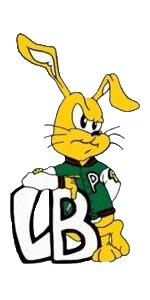 PACE PARENT SUPPORT GROUPI am a:                   Parent/Guardian                                                       Student        Alumnus, Class of                     Friend of PACEFor donor recognition, name should appear as:My employer will match these funds:Thank you for your tax deductible donation!Federal Tax ID #20-1801993Please return form to:paceparent@gmail.comDateDonor NameStudent’s NameStudent’s Grade Billing addressCity, State   Zip CodePhoneEmailDonation AmountName of Company